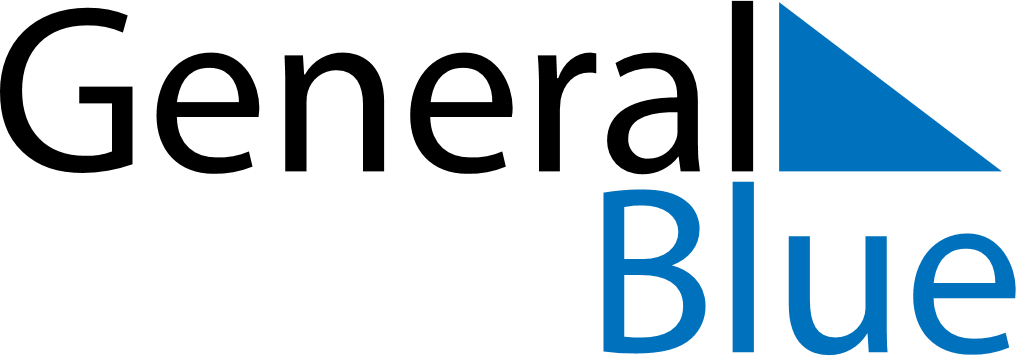 July 2024July 2024July 2024July 2024July 2024July 2024Ester, Alaska, United StatesEster, Alaska, United StatesEster, Alaska, United StatesEster, Alaska, United StatesEster, Alaska, United StatesEster, Alaska, United StatesSunday Monday Tuesday Wednesday Thursday Friday Saturday 1 2 3 4 5 6 Sunrise: 3:12 AM Sunset: 12:39 AM Daylight: 21 hours and 27 minutes. Sunrise: 3:14 AM Sunset: 12:37 AM Daylight: 21 hours and 22 minutes. Sunrise: 3:17 AM Sunset: 12:35 AM Daylight: 21 hours and 18 minutes. Sunrise: 3:19 AM Sunset: 12:33 AM Daylight: 21 hours and 13 minutes. Sunrise: 3:22 AM Sunset: 12:30 AM Daylight: 21 hours and 7 minutes. Sunrise: 3:25 AM Sunset: 12:28 AM Daylight: 21 hours and 2 minutes. 7 8 9 10 11 12 13 Sunrise: 3:28 AM Sunset: 12:25 AM Daylight: 20 hours and 57 minutes. Sunrise: 3:31 AM Sunset: 12:22 AM Daylight: 20 hours and 51 minutes. Sunrise: 3:34 AM Sunset: 12:20 AM Daylight: 20 hours and 45 minutes. Sunrise: 3:37 AM Sunset: 12:17 AM Daylight: 20 hours and 39 minutes. Sunrise: 3:40 AM Sunset: 12:14 AM Daylight: 20 hours and 33 minutes. Sunrise: 3:44 AM Sunset: 12:11 AM Daylight: 20 hours and 27 minutes. Sunrise: 3:47 AM Sunset: 12:08 AM Daylight: 20 hours and 20 minutes. 14 15 16 17 18 19 20 Sunrise: 3:50 AM Sunset: 12:05 AM Daylight: 20 hours and 14 minutes. Sunrise: 3:54 AM Sunset: 12:02 AM Daylight: 20 hours and 7 minutes. Sunrise: 3:57 AM Sunset: 11:58 PM Daylight: 20 hours and 1 minute. Sunrise: 4:00 AM Sunset: 11:55 PM Daylight: 19 hours and 54 minutes. Sunrise: 4:04 AM Sunset: 11:52 PM Daylight: 19 hours and 48 minutes. Sunrise: 4:07 AM Sunset: 11:49 PM Daylight: 19 hours and 41 minutes. Sunrise: 4:11 AM Sunset: 11:45 PM Daylight: 19 hours and 34 minutes. 21 22 23 24 25 26 27 Sunrise: 4:14 AM Sunset: 11:42 PM Daylight: 19 hours and 27 minutes. Sunrise: 4:17 AM Sunset: 11:39 PM Daylight: 19 hours and 21 minutes. Sunrise: 4:21 AM Sunset: 11:35 PM Daylight: 19 hours and 14 minutes. Sunrise: 4:24 AM Sunset: 11:32 PM Daylight: 19 hours and 7 minutes. Sunrise: 4:28 AM Sunset: 11:28 PM Daylight: 19 hours and 0 minutes. Sunrise: 4:31 AM Sunset: 11:25 PM Daylight: 18 hours and 53 minutes. Sunrise: 4:35 AM Sunset: 11:21 PM Daylight: 18 hours and 46 minutes. 28 29 30 31 Sunrise: 4:38 AM Sunset: 11:18 PM Daylight: 18 hours and 39 minutes. Sunrise: 4:42 AM Sunset: 11:15 PM Daylight: 18 hours and 32 minutes. Sunrise: 4:45 AM Sunset: 11:11 PM Daylight: 18 hours and 25 minutes. Sunrise: 4:48 AM Sunset: 11:07 PM Daylight: 18 hours and 19 minutes. 